Adviezen m.b.t.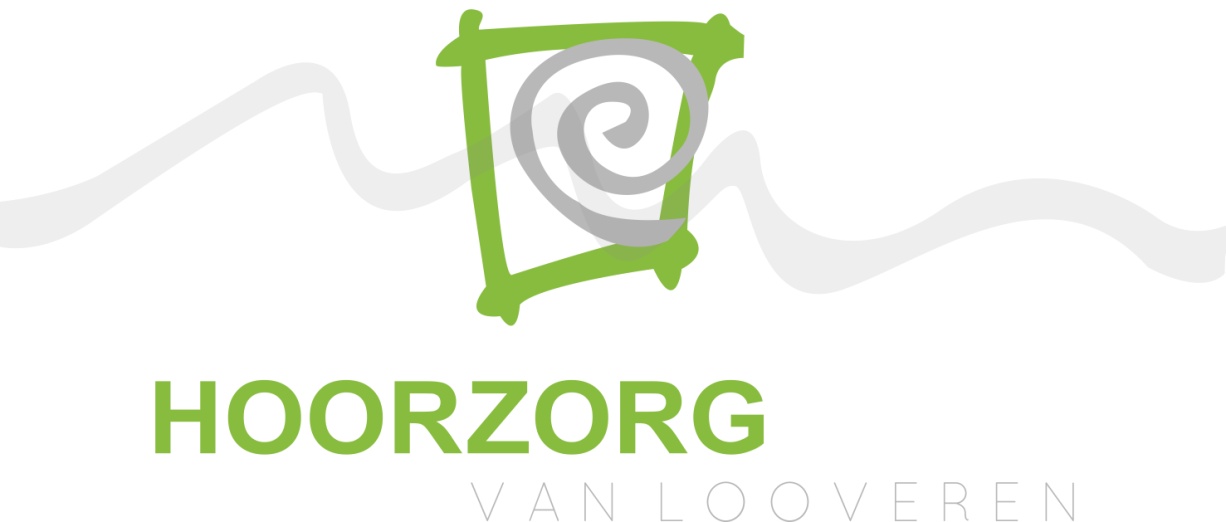 onderhoud van uw hoortoestel:                                                       LUIDSPREKER IN HET OOR toestelHet is belangrijk dat uw toestel vrij blijft van oorsmeer, vocht (zweet) en stof/vuil. Omdat hoortoestellen hier dagelijks aan worden blootgesteld, raden wij aan deze op regelmatige basis te reinigen. Reinig daarom dagelijks het zwarte dopje op de luidspreker. Onder dit dopje zit tevens een filter die uw toestel beschermt tegen vuil en oorsmeer. Deze filters moeten vervangen worden om verstopping van de hoorapparaten te voorkomen. Uiteraard is dit afhankelijk van de hoeveelheid oorsmeer en is het moeilijk hier een exacte termijn op te plakken waarbinnen de filter vervangen moet worden. Maar indien u vaststelt dat de filter verstopt is of indien u merkt dat de klank van het toestel verminderd is of dat het niet meer werkt, kan u best de filter vervangen.Wat heb je nodig?Reinigingsspray OF vochtige doekjes, voor dagelijkse reiniging. Rode en blauwe HF3 filters, deze filters zitten geplaatst op een schijf (8 stuks van elke kleur).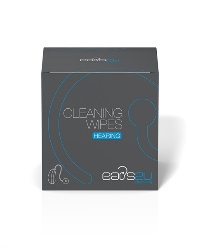 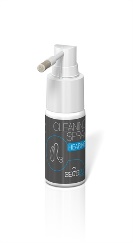 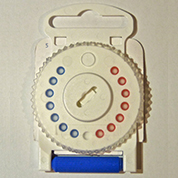 Hoe ga je te werk?Stap 1: Kuis het dopje op de luidspreker af met een vochtig doekje of spuit de spray op een tissue en maak hiermee het dopje proper.Stap 2: Verwijder de filter indien nodig. Neem het blauwe staafje onderaan uit het houdertje van de filterverpakking. Het blauwe staafje heeft één zijde met schroefdraad en één zonder. Gebruik de zijde mét schroefdraad om de filter te verwijderen. Plaats het staafje recht in de opening van de filter en draai een kwartslag naar rechts. Dan trekt u de filter eruit. U mag deze slechte filter nadien van het staafje verwijderen en weggooien in de vuilnisbak.Stap 3: Neem een nieuwe filter uit de verpakking. Gebruik de rode filters voor uw rechter toestel en de blauwe voor uw linker hoortoestel. Draai het ronde transparante plaatje zo dat de opening voor de gewenste filter komt te staan. Gebruik hiervoor de andere zijde van het blauwe staafje, nl. die zonder schroefdraad. Houd het staafje recht boven de nieuwe filter en duw het erin. De filter zit nu op uw staafje.Stap 4: Plaats de nieuwe filter op uw hoortoestel. Duw het blauwe staafje met de filter erop recht in de filteropening van uw toestel. Beweeg het staafje zacht op en neer en trek het dan uit de opening. De nieuwe filter zit nu in uw hoortoestel.Stap 5: Klik het blauwe staafje terug onderaan op de verpakking van uw filters.Bekijk ook zeker eens het filmpje op onze website via onderstaande link: https://hoorzorgvanlooveren.org/hoortoestellen/reinigen/     Wij raden aan minstens 2x per jaar langs het hoorcentrum te komen voor een gratis onderhoud!__________________________________________________________________________Hoorzorg Van Looveren                                   www.hoorzorgvanlooveren.org	                                      info@hoorzorgvanlooveren.org                                  Groepspraktijk Borsbeek                                           Herentalsebaan 275 - 2150 Borsbeek                                      03 322 73 91Groepspraktijk Aartselaar                                         Kapellestraat 86 - 2630 AartselaarGZA Sint-Vincentius                                                    Sint-Vincentiusstraat 20 - 2018 Antwerpen	Groepspraktijk Eilandje                                              Godefriduskaai 28 - 2000 Antwerpen